Расписание организованной образовательной деятельностиМладшая группа «Бабочки» с 18  по 22 маяТема недели «Лето»Физическое развитиеЗарядка «Самолеты»Бумажный легкий самолет сейчас отправится в полет.На крыльях звездочки блестят,В кабине огоньки горят.Его мы сами сделали из бумаги белой.Его мы в небо запускаем. Высоко самолет летает!1.«Крепкие крылья самолета»И. п.: ноги слегка расставить, руки вниз. Руки в стороны; сделать несколько подниманий и опусканий; опуская, сказать «крепкие». Вернуться в и. п. Повторить 4 раза.2.«Заводим мотор самолета»И. п.: ноги врозь, кулачки у плеч. Поворот вправо; руки вперед, показать кулачки; повращать обоими кулачками в произвольных направлениях, сказать «вот». Вернуться в и. п. То же в другую сторону. Повторить по 3 раза.3.«Самолет взлетает высоко»И. п.: ноги слегка расставить, колени обхватить руками, голову наклонить к коленям. Встать, выпрямиться; подняться на носки; руки вверх, сказать «высоко». Вернуться в и. п. Повторить 5 раз.4. «Прыгаем, играем, как самолеты мы летаем»И. п.: ноги слегка расставить, руки на пояс. Руки в стороны; помахать. Вернуться в и. п. 4—6 подпрыгиваний, 4—6 шагов. Повторить 3 раза. Дыхание произвольное.5.«Самолеты на посадку»И. п.: ноги врозь, руки вниз. Руки в стороны, глубокий вдох носом. Вернуться в и. п., выдох через рот. Повторить 3—4 раза.Пальчиковая гимнастика«Цветок»Утром рано он закрыт,Кисти рук плотно сомкнуты.Но к полудню ближе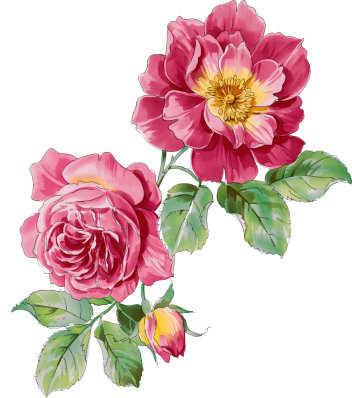 Ладони отходят друг от друга, подушечки больших пальцев прижаты к концам указательных кисти рук напоминают бутон.Кисти рук у запястья соединены, а пальцы плавно расходятся в разные стороны, напоминая раскрывшийся цветок.Раскрывает лепестки, красоту их вижу.Пальцы сомкнуты, образуя закрывшийся цветок.К вечеру цветок опять закрывает венчик,Кисти рук возвращаются в исходное положение.И теперь он будет спатьКистями рук имитируют сон.До утра, как птенчик.Организация детской деятельности на прогулке  Наблюдение за проезжающим транспортомЦель. Закреплять названия частей машины (кузов, кабина, колеса, руль); отмечать большое разнообразие машин, их назначение; воспитывать уважение к труду.Культурно гигиенические навыки«Мыло душистое»Цель: побуждать, самостоятельно брать мыло из мыльницы, тереть ладошки, смывать мыло, знать местонахождения своего полотенца.НОДПонедельник Ознакомление с природой «Экологическая тропа»..https://nsportal.ru/detskiy-sad/okruzhayushchiy-mir/2018/02/03/konspekt-ekologicheskogo-zanyatiya-ekskursiya-poВторник Рисование «Радуга»https://ped-kopilka.ru/blogs/blog62440/konspekt-zanjatija-po-risovaniyu-v-vtoroi-mladshei-grupe-raduga-cvetov.htmlСреда.  Развитие речи Повторение стихотворений. Заучивание стихотворения И. Белоусова «Весенняя гостья».Цель: Помочь детям вспомнить стихи, которые они учили в течение года; запомнить новое стихотворение.И. Белоусов «Весенняя гостья»Милая певунья,Ласточка родная,К нам домой вернулась,Из чужого края.Под окошком вьётсяС песенкой живою:«Я весну и солнцеПринесла с собою...»Четверг Лепка«Утенок». Материалы. Игрушечный утенок. Пластилин , доска.Цель: Учить детей лепить предмет, состоящий из нескольких частей, передавая некоторые характерные особенности (вытянутый клюв). Упражнять в использовании приема прищипывания, оттягивания. Закреплять умение соединять части, плотно прижимая их друг к другу.Мастер- класс видео. https://yandex.ru/video/preview/?filmId=4214839502790486895&text=лепка%20мастер-класс%20утёнок%20младшая%20группа%20конспект&path=wizard&parent-reqid=1589729270063701-1608384316082745504000207-prestable-app-host-sas-web-yp-228&redircnt=1589729439.1Пятница ФЭМПСчитаем до пяти. Видео. https://yandex.ru/video/preview/?filmId=9242611611487899045&from=tabbar&parent-reqid=1589729769984150-654034416391379560100137-production-app-host-vla-web-yp-247&text=фэмп+в+младшей+группе+счет+до+5Социально-коммуникативное развитиеТруд дома«Наши вещи ложатся спать»Цель: учить детей аккуратно складывать вещи на стульчик; воспитывать бережное отношение к вещам.Опыты и экспериментыhttp://ds39.krsl.gov.spb.ru/konspekt/2019/Kartoteka_igr-experimentov_3_goda.pdfКонструирование«Загончик для животных»Цель: Учить строить из вертикально поставленных кирпичиков. Воспитывать бережное обращение к постройке. Активизировать словарь: кирпичик, загончикМатериал: кирпичики.Ход игры. Воспитатель приносит набор пластмассовых домашних животных и предлагает построить для них загон, чтобы они не разбежались, чтобы их не съели волки. Строить надо из кирпичиков, поставленных вертикально.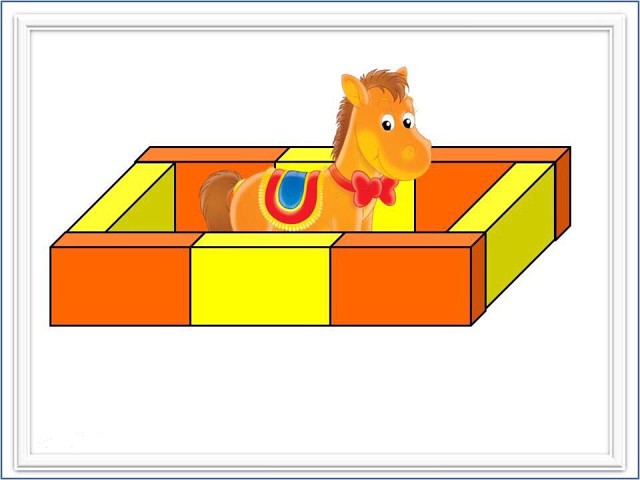 Ознакомление с художественной литературойИ. Белоусов. «Весенняя гостья», «Радуга-дуга...»; «У страха глаза велики», обр. М. Серовой; «Три зверолова», англ., обр. С. Маршака; С. Михалков. «Песенка друзей»; В. Сутеев. «Три котенка»; С. Капутикян. «Маша не плачет», пер. с арм. Т. Спендиаровой. Два дня в неделю чтение по выбору детей.Беседа с детьми домаНасекомыеhttps://nsportal.ru/detskiy-sad/materialy-dlya-roditeley/2015/10/16/papka-peredvizhka-nasekomyeСовместная речевая деятельностьКартотека дидактических игр по развитию речи для детей 3-4 летhttps://infourok.ru/kartoteka-didakticheskih-igr-po-razvitiyu-rechi-dlya-detey-let-2738900.htmlРабота с родителямиОбратная связь от родителей воспитателю,  фотоотчёт  о проделанной работе за неделю.Итоговое мероприятиеВыставка творческих работ на тему «Лето»